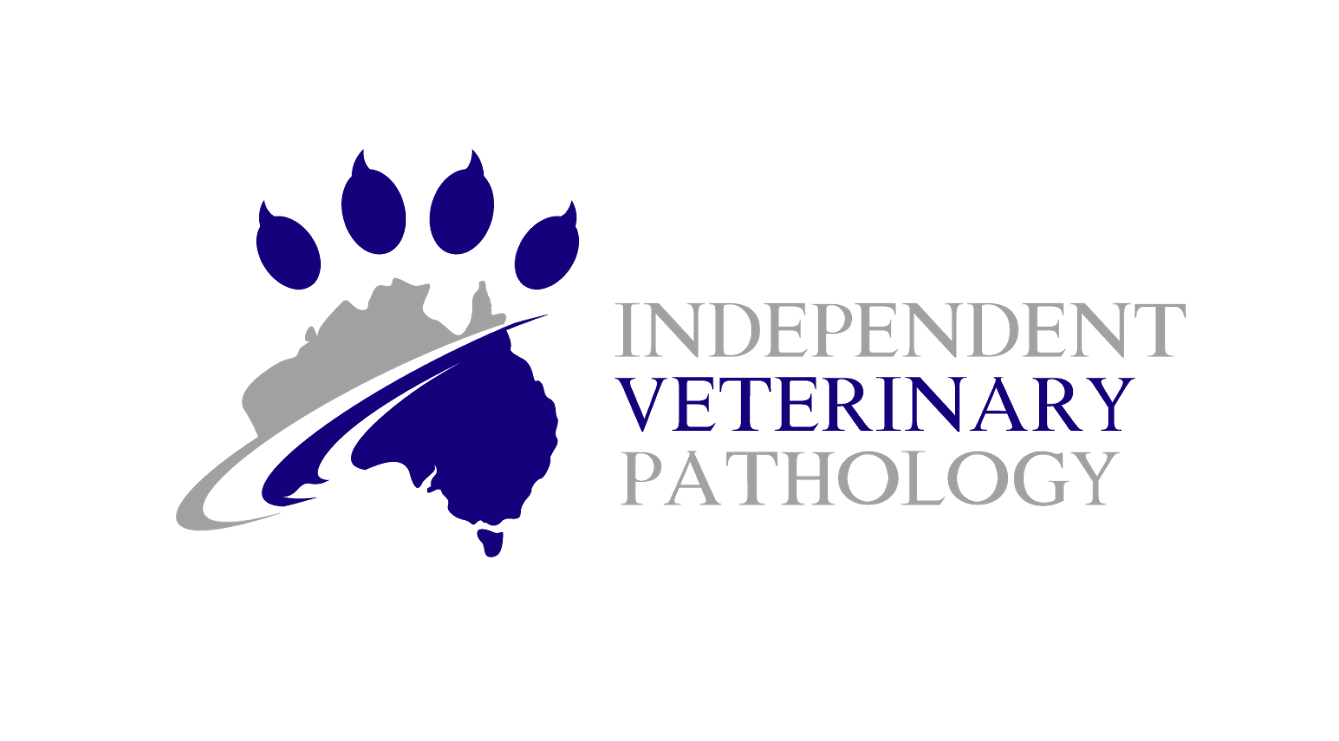 Additional external resourcesPost-mortem template adapted from the American Association of Zoo Veterinarians necropsy protocols Pathology and Necropsy Protocols - American Association of Zoo Veterinarians (AAZV)For more detail on sample collection: Necropsy and Diagnostic Sampling - WSAVA2011 - VINNecropsy guides:Basic necropsy (adapted from John King’s The Necropsy Book) King_John_Necropsy_Book_10Mar16.pdf (gnomio.com)Cow post-mortem (can be applied to small ruminants): Microsoft Word - necropsymanual2.doc (colostate.edu)PoultryPoultry Necropsy Basics | The Poultry SiteA visual guide to a chicken necropsy.pdf (agric.wa.gov.au)Lafeber vet requires registration (free to sign up) then offers a number of necropsy guides:A Guide to Avian Necropsy - LafeberVetA Necropsy Guide to Serpentes - LafeberVetEgg Necropsy Form - LafeberVet(PDF) Necropsy Technique in Reptiles: Review (researchgate.net)Additional video necropsy guides can be found on YouTube.